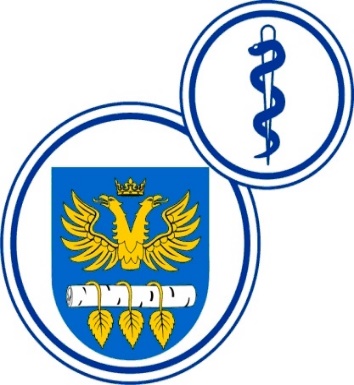 SZPITAL SPECJALISTYCZNYW BRZOZOWIEPODKARPACKI OŚRODEK ONKOLOGICZNYim. Ks. Bronisława MarkiewiczaADRES:  36-200  Brzozów, ul. Ks. J. Bielawskiego 18tel./fax. (13) 43 09 587www.szpital-brzozow.pl         e-mail: zampub@szpital-brzozow.pl_________________________________________________________________ Sz.S.P.O.O. SZPiGM 3810/11/2023                                            Brzozów, dnia: 09.02.2023 r.                                                                                                               INFORMACJA Z CZYNNOŚCI OTWARCIA OFERT	Szpital Specjalistyczny w Brzozowie Podkarpacki Ośrodek Onkologiczny Im. Ks. B. Markiewicza, występując jako zamawiający w postępowaniu na dostawy testów i materiałów pomocniczych do aparatu VITEK MS PRIME, Sygn.: SZSPOO.SZPiGM. 3810/11/2023,                                    na podstawie art. 222 ust. 5 ustawy Prawo zamówień publicznych, przekazuje następujące informacje:Firmy i adresy wykonawców, którzy złożyli oferty w terminie: OFERTA NR 1:bioMérieux Polska Sp. z o.o.ul. Gen. Józefa Zajączka 901-518 Warszawa    	Cena oferty: 144.747,73 zł brutto    	Termin dostawy: 7 dni roboczych            NIP: 5270203342